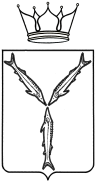 МИНИСТЕРСТВО КУЛЬТУРЫ САРАТОВСКОЙ ОБЛАСТИП Р И К А З         от 11 января 2022 года № 01-01-06/2г. СаратовОб утверждении Плана проведения плановых проверок в сфере закупок товаров, работ, услуг в отношении подведомственных заказчиков министерства культуры Саратовской области на первое полугодие 2022 годаВ соответствии со статьей 100 Федерального закона от 5 апреля 2013 года № 44-ФЗ «О контрактной системе в сфере закупок товаров, работ, услуг для обеспечения государственных и муниципальных нужд»
и постановлением Правительства Саратовской области от 31 декабря 
2013 года № 790-П «Об утверждении Положения о порядке осуществления государственными органами области, органами управления государственными внебюджетными фондами области ведомственного контроля за соблюдением законодательства Российской Федерации и иных нормативных правовых актов о контрактной системе в сфере закупок 
в отношении подведомственных им заказчиков» ПРИКАЗЫВАЮ:1. Утвердить план проведения плановых проверок в сфере закупок товаров, работ, услуг в отношении подведомственных заказчиков министерства культуры Саратовской области на первое полугодие 2022 года, в том числе их контрактных служб, контрактных управляющих, комиссий 
по осуществлению закупок и их членов, выполняющих в соответствии 
с Федеральным законом от 5 апреля 2013 года № 44-ФЗ «О контрактной системе в сфере закупок товаров, работ, услуг для обеспечения государственных и муниципальных нужд» полномочия в рамках осуществления закупок товаров, работ, услуг, согласно приложению. 2. Отделу организационной работы и информационных технологий  
организационно-технического управления (Л.В. Курбатова) довести настоящий приказ до сведения руководителя подведомственного учреждения и обеспечить его публикацию на официальном сайте министерства культуры Саратовской области www.mincult.saratov.gov.ru не позднее пяти рабочих дней со дня подписания.3. Контроль за исполнением настоящего приказа оставляю за собой.И.о. министра	Т.В. АстафьеваПЛАНпроведения плановых проверок в сфере закупок товаров, работ, услугв отношении подведомственных заказчиков министерства культуры Саратовской области на первое полугодие 2022 года, в том числе 
их контрактных служб, контрактных управляющих, комиссий 
по осуществлению закупок и их членов, выполняющих в соответствии 
с Федеральным законом от 5 апреля 2013 года № 44-ФЗ «О контрактной системе в сфере закупок товаров, работ, услуг для обеспечения государственных и муниципальных нужд» полномочия в рамках осуществления закупок товаров, работ, услугОрган ведомственного контроля:  Министерство культуры Саратовской областиПриложение к приказу министерства культуры Саратовской областиот 11.01.2022 № 01-01-06/2№п/пНаименование подведомственного заказчикаИННАдрес места нахождения подведомственного заказчика, в отношении которого принято решение о проведении проверкиМесяц начала проведения проверки1.Государственное профессиональное образовательное учреждение "Саратовское художественное училище имени А.П. Боголюбова (техникум)"6452074400Российская Федерация, 410012, Саратовская область, г. Саратов, Университетская ул., д.59Апрель 2022